CONTRATO DE EJECUCIÓN DE OBRA PARA LA “SOLUCIÓN DEL DRENAJE PLUVIAL EXTERIOR PARA EL EDIFICIO DE LA SEDE CENTRAL DE ESTE ARCHIVO GENERAL DE LA NACIÓN Y EL DEPOSITO INTERMEDIO DE HAINA”REFERENCIA: COMPARACIÓN DE PRECIOS AGN-CCC-CP-2024-0004ENTRE: De una parte, el ARCHIVO GENERAL DE LA NACIÓN (AGN), R.N.C No. 401036924, institución del Estado creada en virtud de ente de derecho público con personalidad jurídica, según Ley General de Archivos de la República Dominicana 481-08 de fecha once (11) de diciembre del año dos mil ocho (2008) y su Reglamento de aplicación No. 129 de fecha dos (02) de marzo del año dos mil diez (2010), con domicilio y asiento social en la calle Modesto Díaz Núm. 2, Zona Universitaria, de esta ciudad de Santo Domingo de Guzmán, Distrito Nacional, debidamente representada por su subdirector general, LIC. JOSÉ MARTÍN VÍLCHEZ UREÑA, dominicano, mayor de edad, soltero, empleado público, portador de la Cédula de Identidad y Electoral Núm. ________________, con su domicilio en la calle Modesto Díaz número 2, Zona Universitaria, de ésta ciudad de Santo Domingo de Guzmán, Distrito Nacional, quien para los fines del presente Contrato, se denominará como “LA PRIMERA PARTE”, “AGN”, o por su nombre completo.Y de la otra parte ________, sociedad comercial organizada y existente de conformidad con las leyes de la República Dominicana, inscrita en el Registro Nacional de Contribuyentes bajo el Núm. _________, Registro de Proveedor de Estado Núm.                 su domicilio social establecido en la_____________________________________________, debidamente representada para los fines del presente Contrato por su gerente, señor (a) _______________, dominicano (a), mayor de edad, portador (a) de la Cédula de Identidad y Electoral ______________, domiciliado (a) y residente en la ciudad de Santo Domingo de Guzmán, Distrito Nacional, República Dominicana, quien, para los fines del presente Contrato, se denominará “EL CONTRATISTA”.Para todos los fines y consecuencias del presente contrato, cuando fueran mencionadas conjuntamente, se les denominará LAS PARTES.PREÁMBULO POR CUANTO (1): Que de conformidad con las disposiciones del artículo 138 de la Constitución dominicana la Administración Pública “está sujeta en su actuación a los principios de eficacia, jerarquía, objetividad, igualdad, transparencia, economía, publicidad y coordinación, con sometimiento pleno al ordenamiento jurídico del Estado”, por lo que la LA INSTITUCIÓN CONTRATANTE en cada una de sus actuaciones, debe garantizar su observancia y entero cumplimiento.POR CUANTO (2): Que la Constitución dominicana consagra dentro de sus principios, en concordancia con el Estado social y democrático de Derecho, los servicios públicos que el Estado debe proveer a sus ciudadanos, los cuales tienen un carácter progresivo. En ese orden, el artículo 147 constitucional establece que: “Los servicios públicos están destinados a satisfacer las necesidades de interés colectivo. Serán declarados por ley. En consecuencia: (...) 2) Los servicios públicos prestados por el Estado o por los particulares, en las modalidades legales o contractuales, deben responder a los principios de universalidad, accesibilidad, eficiencia, transparencia, responsabilidad, continuidad, calidad, razonabilidad y equidad tarifaria (...)”.POR CUANTO (3): La Ley núm. 340-06 sobre Compras y Contrataciones de Bienes, Servicios y Obras y sus modificaciones, del 18 de agosto de 2006, así como su Reglamento de Aplicación contenido en el Decreto núm. 416-23 del 14 de septiembre de 2023, establecen los diferentes procedimientos de selección de proveedores a ser utilizados por los entes y órganos de la Administración Pública, su debido proceso y todo el ciclo del procedimiento de contratación que abarca hasta la administración, gestión y liquidación del contrato.POR CUANTO (4): Que el artículo 28 de la Ley núm. 340-06 y sus modificaciones, establece las cláusulas obligatorias de los contrato, se cita: “El contrato, para considerarse válido, contendrá cláusulas obligatorias referidas a: antecedentes, objeto, plazo, precio, ajuste de precios, equilibrio económico financiero, garantías, modificación, terminación, resolución, arbitraje, nulidad, sanciones y bonificaciones, sí ello se ha acordado, liquidación, solución de controversias, y las demás que correspondan de acuerdo con la naturaleza de la contratación y con las condiciones que establezca el reglamento de la presente ley”.POR CUANTO (5): Que adicionalmente, para la validez de los contratos, deben contener aquellas otras cláusulas que refiere el párrafo III del artículo 164 del Reglamento de Aplicación contenido en el Decreto núm. 416-23. POR CUANTO: Que, en atención a la necesidad de los servicios antes descritos, mediante Acta No. _________ de fecha _________________________________ el Comité de Compras y Contrataciones del AGN, aprobó el inicio del proceso de Comparación de Precios de referencia AGN-CCC-CP-2024-0004, hasta un monto total del preventivo emitido por la suma de seis millones seiscientos cuarenta y un mil ochocientos ochenta y siete con 50/100 RD$6,641,887.50.POR CUANTO (6): Que, en virtud de la convocatoria realizada en de fecha _____ (__) del mes de _______ del año dos mil veinticuatro (2024) a través del Sistema Electrónico de Contrataciones Públicas (SECP) de la Dirección General de Contrataciones Públicas, fueron invitados todos los proveedores interesados y pertenecientes al rubro de que se trata. POR CUANTO (7): Que, fecha _____ (__) del mes de _______ del año dos mil veinticuatro (2024), de acuerdo con lo establecido en el cronograma de actividades del proceso de referencia, se realizó la recepción de ofertas técnicas y económicas (Sobre A y Sobre B) y la apertura de la oferta técnica recibida, en presencia de los miembros del Comité de Compras y Contrataciones y del Notario Público actuante, recibiéndose las propuestas de los oferentes _____________________. POR CUANTO(8): Que, conforme a la evaluación legal, técnica y financiera, realizada por los peritos actuantes fueron habilitadas para la apertura del “sobre B” las propuestas de los oferentes _________ y fecha _____ (__) del mes de _______ del año dos mil veinticuatro (2024), se procedió a la apertura y lectura de su oferta económica, en presencia de los miembros del Comité de Compras y Contrataciones y del Notario Público actuante.POR CUANTO (9): Que después de un minucioso estudio de todas las propuestas presentadas, el Comité de Compras y Contrataciones del AGN, mediante Acta No. ______, de fecha _____ (__) del mes de _______ del año dos mil veinticuatro (2024), le adjudicó a _________________ el Contrato para la Adquisición de equipos informáticos y almacenamientos para el data center bajo referencia AGN-CCC-CP-2024-0001,POR CUANTO (10): Que, en fecha ______ (____) del mes de ___________ del año dos mil veinticuatro (2024), EL PROVEEDOR, constituyó la Garantía de Fiel Cumplimiento de Contrato, correspondiente al cuatro por ciento (4%) del monto total adjudicado, en cumplimiento a las disposiciones establecidas en los artículos 200 y 201 del Reglamento de Aplicación de la Ley de Compras y Contrataciones aprobado mediante el Decreto núm. 416-23;POR LO TANTO, considerando que el preámbulo y los antecedentes son parte integral del presente contrato, las partes libre y voluntariamente han convenido y pactado lo siguiente:Artículo 1. Objeto y alcance del contrato. El objeto del contrato es “Solución del drenaje pluvial exterior para el edificio de la sede central de este Archivo General de la Nación y el depósito intermedio de Haina” que deberá ser ejecutado de acuerdo con las Especificaciones Técnicas, planos y en los términos propuestos en la oferta técnica y económica adjudicada a EL CONTRATISTA, así como los demás anexos que forman parte integral del presente Contrato.Artículo 2. Lugar de ejecución. Las actividades previstas en el presente Contrato se desarrollarán en: Sede central de este Archivo General de la Nación ubicado en la calle General Modesto Díaz #2 Zona Universitaria DN. Depósito intermedio de Haina ubicado en HAINA C/F CON C DESPUÉS DE MULTI EMPAQUES, AL FRENTE DEL ANTIGUA INESPRE TEL.809-669-4967 https://goo.gl/maps/wnTpCL29Pwv6pXSJ8Artículo 3. Plazo de ejecución. El plazo de ejecución del presente contrato es de seis (6) meses que iniciarán luego de su perfeccionamiento conforme al artículo 28 del presente contrato y contados a partir del día siguiente en que EL CONTRATISTA haya recibido el avance o anticipo referido en el artículo 5.Párrafo I: EL CONTRATISTA deberá entregar un Cronograma detallado de trabajo en el que se especifique la Ruta Crítica de Ejecución de la Obra, y de acuerdo al tiempo de ejecución establecido.Párrafo II: El plazo de ejecución se mantendrá invariable, a menos que se conceda una prórroga por motivo de caso fortuito o fuerza mayor.Artículo 4. Monto del contrato. LAS PARTES convienen que el monto a pagar por la Obra objeto de este Contrato, asciende a la suma de ___________________ PESOS DOMINICANOS CON 00/100 (RD$__________), como única contraprestación.Párrafo: En el presupuesto que figura como anexo a este Contrato, se presentan las partidas y el precio general de la obra.Artículo 5. Formas y condiciones de pago. La forma y condiciones de pago del presente contrato son las siguientes:La institución contratante procederá a realizar un primer pago correspondiente al Anticipo, el cual será del 20%,  de acuerdo al artículo 168 Reglamento 416-23 del valor del Contrato y este pago se hará en un plazo no mayor de 30 días a partir de la certificación del Contrato y contra presentación de una Póliza de Seguro o Garantía Bancaria que cubra la totalidad del Avance Inicial. La suma restante será pagada en pagos parciales al Contratista, mediante cubicaciones periódicas por Obras realizadas y certificadas por la Supervisión.  Estos pagos se harán en un período no mayor de quince (15) días a partir de la fecha en que la cubicación sea certificada por El Supervisor. El monto de la Primera Cubicación realizada por el Contratista, deberá exceder o por lo menos alcanzar el 80% del monto del Anticipo o Avance Inicial.El monto de la Primera Cubicación realizada por el Contratista deberá exceder o por lo menos alcanzar el 80% del monto del Anticipo o Avance Inicial.El Archivo General de la Nación podrá retener un 5% de cada pago, como garantía por los trabajos ejecutados y de los salarios de los trabajadores contratados por el Contratista, lo cual le será devuelto a este último, cuando cumpla con los requisitos previstos en el Artículo 210 del Código de Trabajo, con la presentación de una relación de todas las nóminas pagadas y según los procedimientos establecidos en el Contrato a intervenir.Las cubicaciones presentadas por el Contratista serán pagadas luego de su aprobación por la Supervisión y la instancia de la Institución Contratante autorizada para tal asunto. El Archivo General de la Nación retendrá por concepto de amortización, el porcentaje de avance otorgado (no necesariamente el 20%) en cada cubicación. El Archivo General de la Nación podrá retener, el 5% de retención del costo de la obra para el pago del personal técnico que inspeccionará y supervisará permanentemente la obra, será imputado en cada pago al valor agregado en los costos indirectos del presupuesto, bajo el concepto de supervisión o de cualquier otra fuente previamente estipulado.El Archivo General de la Nación podrá retener un 5% del costo de la obra para el pago del personal técnico que inspeccionará y supervisará residentemente en la obra y un uno por ciento (1%) en virtud de la Ley 6-86, de fecha 04 de marzo del 1986, sobre Fondo de Pensiones.El Archivo General de la Nación retendrá los valores correspondientes a la tasa profesional establecida en favor del Colegio Dominicano de Ingenieros, Arquitectos y Agrimensores (CODIA), equivalente al uno por mil (1 x 1000) ó 0.1% de los pagos que realice de acuerdo al Decreto No. 319-98 de fecha veinticinco (25) de agosto de 1998.El pago final se hará posterior a la última cubicación y luego de presentar el Contratista los siguientes documentos que avalen el pago de los compromisos fiscales, liquidaciones y prestaciones laborales:Certificado de recepción definitiva de obraGarantía de Vicios Ocultos conforme a lo dispuesto en el pliego de condiciones,Certificación del Ministerio de Trabajo de no demanda laboral local donde se ejecutó la obra Estar al día con sus obligaciones fiscales en la Dirección General de Impuestos Internos (DGII), lo cual será verificado en línea por la institución contratanteEstar al día con el pago de sus obligaciones de la Seguridad Social en la Tesorería de la Seguridad Social (TSS), Certificación de impuestos al día expedida por la Dirección General de Impuestos InternosCertificación o comprobante de pagos de las tasas del CODIACertificación de Fondo de Pensiones de los Trabajadores de la Construcción (FOPETCONS) Todas las cubicaciones parciales tienen carácter provisorio, al igual que las cubicaciones que les dan origen, quedando sometidas a los resultados de la medición y cubicación final de los trabajos, en la que podrán efectuarse los reajustes que fueren necesarios y las retenciones correspondientes a la Norma 07-2007 referente al Impuesto sobre Transferencia de Bienes Industrializados y Servicios (ITBIS). Así como la especificada en la Circular Núm.08 de la Dirección General de Impuesto Internos (DGII) sobre Establecimiento de base de aplicación del 5% por Concepto de Impuesto Sobre la Renta (ISR) a los pagos realizados por el Estado a contratistas, ingenieros, maestros constructores y afines.Artículo 6. Impuestos. EL CONTRATISTA no estará exento de ningún pago de impuestos en virtud del presente Contrato y por tanto será el único responsable por el pago de los gravámenes sobre las sumas percibidas bajo el mismo, siempre que aplique, de conformidad con las disposiciones de la normativa tributaria.Artículo 7. Vigencia del contrato. La vigencia del contrato será de un (01) año a partir de la fecha de la suscripción de este y hasta su fiel cumplimiento, de conformidad con el plazo establecido para la entrega de los bienes.Artículo 8. Garantía de anticipo. Antes de recibir el primer pago de avance inicial o anticipo, EL CONTRATISTA deberá proporcionar una garantía del mismo, constituyendo una garantía en forma de póliza de seguros o bancaria a entera satisfacción de LA INSTITUCIÓN CONTRATANTE por un valor equivalente al monto del avance inicial.Párrafo: La presente garantía se reducirá automáticamente y en la misma proporción en que el anticipo se impute a los abonos, y permanecerá en vigor desde la fecha de pago del anticipo de conformidad con el Contrato hasta que LA INSTITUCIÓN CONTRATANTE haya recibido de EL CONTRATISTA el reembolso total de ese monto.Artículo 9. Supervisor o responsable del contrato. La supervisión de la ejecución y cumplimiento de las obligaciones contraídas por EL CONTRATISTA a favor de LA INSTITUCIÓN CONTRATANTE, estará a cargo:Arq. Carmen Moreno: Arquitecta y asesora en materia de construcción del AGN.Ing. Eugenio Checo: Ingeniero y asesor en materia de construcción del AGN.Párrafo: EL CONTRATISTA reconoce y acepta que el supervisor o responsable de obra podrá definir directrices, lineamientos y efectuar el seguimiento y monitoreo al cumplimiento del Contrato en representación de LA INSTITUCIÓN CONTRATANTE. Artículo 10. Obligaciones de la institución contratante. En adición a las obligaciones reconocidas a LA INSTITUCIÓN CONTRATANTE en la Ley núm. 340-06 y sus modificaciones, su Reglamento de aplicación núm. 416-23 y el pliego de condiciones vinculado a este contrato, serán también obligaciones a su cargo, las siguientes: Los permisos, autorizaciones, licencias y concesiones necesarios para ejecutar la obra, serán tramitados y obtenidos por cuenta de LA INSTITUCIÓN CONTRATANTE;La asignación de la correspondiente Supervisión Técnica;Los pagos a EL CONTRATISTA en un plazo no mayor de treinta (30) días contados a partir de que la cubicación sea certificada por el supervisor o responsable de contrato;Artículo 11. Obligaciones generales del contratista. EL CONTRATISTA se obliga y compromete a ejecutar los trabajos de conformidad con el Cronograma y con la calidad y características establecidas en el pliego de condiciones y especificaciones técnicas y subsanará cualquier deficiencia identificada por el supervisor o responsable del contrato designado por LA INSTITUCIÓN CONTRATANTE. Párrafo I: El CONTRATISTA será responsable de la correcta interpretación de los Planos para la realización de la obra, respondiendo por los errores de interpretación incurridos durante la ejecución y conservación de la misma hasta la Recepción Definitiva por parte de la Institución Contratante.Párrafo II: Cuando EL CONTRATISTA considere que las exigencias de una orden administrativa sobrepasan el Contrato, deberá notificarlo a LA INSTITUCIÓN CONTRATANTE en un plazo de cinco (5) días a partir del recibo de la orden administrativa. La ejecución de la orden administrativa no se suspenderá como consecuencia de dicha notificaciónPárrafo III: EL CONTRATISTA, ante cualquier deficiencia o error que constatara en el Proyecto o los Planos, deberá comunicarlo de inmediato al funcionario competente, absteniéndose de realizar los trabajos que pudiesen estar afectados por esas deficiencias o errores, salvo que el funcionario competente ordene la ejecución de tales trabajos, en este último caso, EL CONTRATISTA quedará exento de responsabilidad salvo cuando los vicios advertidos puedan comprometer la estabilidad de la obra y provocar su ruina total o parcial.Artículo 12. Dirección de las obras. EL CONTRATISTA designará un director responsable de la obra, que será la persona que propuso en su oferta adjudicada, quien tendrá plena autoridad para adoptar cualquier decisión que sea necesaria para la ejecución de las Obras, para recibir y llevar a cabo órdenes administrativas. En cualquier caso, será responsabilidad de EL CONTRATISTA cuidar de que las Obras se realicen de forma satisfactoria y según el proyecto aprobado, incluido el garantizar que sus propios empleados y los subcontratistas observen las Especificaciones Técnicas y las órdenes administrativas.Artículo 13. Personal clave. La adjudicación de la oferta de EL CONTRATISTA por parte de LA INSTITUCIÓN CONTRATANTE se considera como acuerdo con el personal clave propuesto. Para realizar un cambio o suplencia de este personal clave, EL CONTRATISTA deberá someter a LA INSTITUCIÓN CONTRATANTE para su revisión y aprobación, copia de la hoja de vida de la persona propuesta, quien deberá tener semejantes aptitudes y experiencia. Si LA INSTITUCIÓN CONTRATANTE no lo objeta dentro de cinco (5) días contados a partir de la solicitud, se entiende que el personal propuesto ha sido aprobado.Párrafo: EL CONTRATISTA deberá entregar al supervisor o responsable del contrato un listado con cada una de las personas que trabajarán en la obra. Este personal deberá estar debidamente identificado como empleado de EL CONTRATISTA, y dicha identificación deberá constar con los siguientes datos personales: 1) Nombre completo, 2) Cédula de Identidad Personal u otro documento de identidad válido, 3) Cargo o responsabilidad, 4) Dirección y 5) Teléfono. Artículo 14. Contratación de la mano de obra. EL CONTRATISTA deberá encargarse de la contratación de todo el personal y de toda la mano de obra necesaria para la ejecución del Contrato; así como de su remuneración, alimentación, alojamiento y transporte, atendiéndose estrictamente a la reglamentación vigente y respetando, en particular la reglamentación laboral (sobre todo en lo que respecta a los horarios de trabajo y días de descanso), a la reglamentación social y al conjunto de reglamentos aplicables en materia de higiene y seguridad.Párrafo I: Para todos los efectos legales EL CONTRATISTA actuará como empleador y el personal a su cargo será directamente subordinado de éste, por lo que debe asumir todos los pagos por concepto de salarios, auxilio de transporte, prestaciones laborales, aportes fiscales, seguridad social, seguros de vida, todo de conformidad con la norma laboral vigente y ejercerá en consecuencia la representación legal ante cualquier reclamación que se derive de la ejecución del Contrato.Párrafo II: LA INSTITUCIÓN CONTRATANTE, previa consulta con el Director Responsable de obra, podrá exigir a EL CONTRATISTA el despido de cualquier empleado que evidencie incompetencia o sea culpable de negligencia, imprudencias repetidas, falta de probidad o, en general, cuya actuación sea contraria a la buena ejecución de la Obra.Párrafo III: El Contratista será el único responsable de las consecuencias perjudiciales de los fraudes o defectos de construcción cometidos por su personal en la ejecución de las obras.Artículo 15. Seguridad. EL CONTRATISTA deberá garantizar la seguridad de las personas autorizadas a estar presentes en la Zona de Obras y de los transeúntes de acuerdo con las reglamentaciones vigentes en el país. Con el fin de evitar todo riesgo para las personas, es su obligación aplicar e implementar las siguientes medidas precautorias, durante la permanencia en la Obra y/o ejecución de trabajos:Uso de casco de seguridad;Uso de arnés y/o cinturón de seguridad, para trabajos en altura;Para trabajos de soldadura considerar siempre un extintor junto al lugar de trabajo y lentes de protección;Uso de zapatos de seguridad y guantes protectores;Uso de andamios seguros;Botiquín de primeros auxilios por cada equipo de trabajo;Párrafo I: No se permitirán menores de edad en los lugares de trabajo en ningún momento.Párrafo II: EL CONTRATISTA deberá modificar el programa completo de servicio de seguridad de acuerdo con las recomendaciones del supervisor o responsables del contrato, quien podrá, además, ordenar cualquier otra medida adicional que considere necesaria. EL CONTRATISTA deberá responsabilizar a una persona de su organización aprobada por el supervisor o responsable del contrato para velar por el cumplimiento de dichas medidas.Párrafo III: Todas las personas involucradas con el proyecto y los trabajos, deberán cumplir completamente con todas las regulaciones de seguridad ocupacional y medidas precautorias.Párrafo IV: El Supervisor de la INSTITUCIÓN CONTRATANTE podrá expulsar de la Obra a cualquier trabajador que no cumpla con las normas de seguridad antes descritas.Párrafo V: Es responsabilidad de EL CONTRATISTA el diseño e implementación del Programa de Higiene y Seguridad Industrial que aplicará durante la ejecución del Contrato, de acuerdo con la legislación vigente de Seguridad Social.Párrafo VI: EL CONTRATISTA mensualmente deberá suministrar informes de todos los accidentes de trabajo que hayan ocurrido en la Obra, las causas de los mismos y las medidas correctivas para evitar que se repitan. Los servicios y medidas anteriores no tendrán pago por separado y su costo deberá estar cubierto por los ítems de presupuesto. EL CONTRATISTA será responsable de todos los accidentes que puedan sufrir su personal, visitantes autorizados o transeúntes, como resultado de su negligencia o descuido en tomar las medidas de seguridad necesarias. Párrafo VII: El supervisor o responsable del contrato podrá ordenar en cualquier momento que se suspenda la construcción de un sector de la Obra o las Obras en general, si por parte de EL CONTRATISTA existe un incumplimiento sistemático de los requisitos generales de seguridad, o de las instrucciones, sin que EL CONTRATISTA tenga derecho a reclamación alguna o a la ampliación de los plazos de construcción.Artículo 16. Protección al medio ambiente. EL CONTRATISTA se compromete a cumplir con todas las leyes y regulaciones ambientales aplicables en relación con la ejecución de este contrato. Cada parte deberá adoptar las medidas necesarias para prevenir o mitigar cualquier impacto ambiental adverso derivado de sus actividades asociadas con este contrato. Adicionalmente, EL CONTRATISTA se compromete a realizar sus operaciones de manera sostenible, promoviendo prácticas que reduzcan el consumo de recursos naturales, minimicen la generación de residuos y fomenten la conservación del medio ambiente.EL CONTRATISTA está obligado a cumplir con las normativas medioambientales vigentes relacionadas con su actividad durante la ejecución de la obra. Esto incluye la adhesión a la Ley General sobre Medio Ambiente y Recursos Naturales núm. 64-00, y sus leyes sectoriales, la Ley General de Gestión Integral y Coprocesamiento de Residuos Sólidos núm. 225-20, junto con su reglamento correspondiente, así como el Reglamento para la Gestión Integral de los Residuos de Aparatos Eléctricos y Electrónicos, establecido en el Decreto núm. 253-23, en el contexto de la Responsabilidad Extendida del Productor.EL CONTRATISTA que incumpla con sus obligaciones ambientales bajo este contrato será responsable de remediar cualquier daño ambiental resultante y asumirá los costos asociados. Además, indemnizará a la institución contratante por cualquier pérdida, daño o gasto incurrido como consecuencia de dicho incumplimiento. El proveedor del bien, obra o servicio acuerda cooperar plenamente con el Ministerio de Medio Ambiente y Recursos Naturales, y las instituciones del Estado pertinentes, a fin de proporcionar la información necesaria para demostrar el cumplimiento de las obligaciones ambientales. Esta cláusula de obligaciones ambientales permanecerá vigente durante la duración del contrato y sobrevivirá a su terminación.EL CONTRATISTA se compromete, desde el inicio de las actuaciones del contrato, a implementar medidas preventivas y respetuosas con la legislación ambiental, abordando vertidos y residuos de manera responsable, y notificando al Ministerio de Medio Ambiente cualquier impacto ambiental causado por sus servicios. Durante la ejecución del contrato, se obliga a aplicar continuamente estas medidas preventivas, optimizar el uso de recursos naturales, proteger la flora y fauna circundante, reportar de manera inmediata cualquier incidencia ambiental al Ministerio de Medio Ambiente y Recursos Naturales, mediante informes detallados, y asegurar que los gestores y/o prestadores de servicios cumplan con las autorizaciones y requisitos establecidos en la Ley General sobre Medio Ambiente y Recursos Naturales núm. 64-00, Ley General de Gestión Integral y Coprocesamiento de Residuos Sólidos núm. 225-20 y su reglamento de aplicación, la Ley Sectorial de Áreas Protegidas núm. 202-04 y las regulaciones ambientales vigentes para garantizar un manejo adecuado y responsable de los residuos generados y de los recursos naturales. EL CONTRATISTA tomará las medidas necesarias para proteger al medio ambiente, tanto en el lugar de las Obras como fuera de éste, así como para limitar perjuicios y molestias a personas y propiedades resultantes de contaminación, ruido y otros derivados de sus operaciones. EL CONTRATISTA se asegurará de que las emisiones de aire, descargas superficiales y efluente al terreno durante el período del Contrato estén de acuerdo con los valores permitidos por la ley.EL CONTRATISTA cumplirá en todos los casos con lo dispuesto en los Planes de Manejo Ambiental, Salud y Seguridad Ocupacional, y Respuesta a Emergencias para Construcción.Artículo 17. Compromiso de fiel ejecución del contrato. EL CONTRATISTA asumirá la responsabilidad total por el fiel y debido trazado y disposición de la Obra, así como también, por la provisión de todos los instrumentos, equipos y mano de obra necesarios para tales fines.Párrafo. Si en cualquier momento o en el curso de la realización de la Obra surgiera o se presentase algún error de disposición, dimensiones o alineación de alguna parte de la Obra, EL CONTRATISTA, a requerimiento del AGN o la Supervisión, deberá, a su propio costo, rectificar dicho error a entera satisfacción.Artículo 18. Garantía de fiel cumplimiento de contrato. Para garantizar el fiel cumplimiento del presente Contrato EL CONTRATISTA hace formal entrega de una garantía mediante póliza de seguros o bancaria a favor del AGN de acuerdo a lo establecido en los artículos 200 y 201 del Reglamento de Aplicación de la Ley de Compras y Contrataciones aprobado mediante el Decreto núm. 416-23, por un valor equivalente al 4% o el 1% si se trata de una MIPYMES del monto total adjudicado.Párrafo. Dicha garantía responderá de los daños y perjuicios que se produzcan a LA INSTITUCIÓN CONTRATANTE en caso de incumplimiento, que determinará en todo caso la ejecución de la garantía, independientemente del resto de acciones que legalmente procedan.Artículo 19. Devolución de la garantía de fiel cumplimiento. LA INSTITUCIÓN CONTRATANTE, devolverá la garantía de fiel cumplimiento del contrato en un plazo no mayor de diez (10) días hábiles, cuando EL CONTRATISTA presente o demuestre:Certificado de recepción definitiva de obra;Garantía de Vicios Ocultos conforme a lo dispuesto en el pliego de condiciones;Certificación del Ministerio de Trabajo de no demanda laboral local donde se ejecutó la obra;Estar al día con sus obligaciones fiscales en la Dirección General de Impuestos Internos (DGII), lo cual será verificado en línea por LA INSTITUCIÓN CONTRATANTE;Estar al día con el pago de sus obligaciones de la Seguridad Social en la Tesorería de la Seguridad Social (TSS);Certificación o comprobante de pagos de las tasas del CODIA.Artículo 20. Garantía de vicios ocultos. Al finalizar los trabajos, EL CONTRATISTA deberá presentar una garantía contra vicios ocultos de las obras ejecutadas a satisfacción de LA INSTITUCIÓN CONTRATANTE, que consistirá en Garantía, Póliza de Fianza o Garantía Bancaria por un monto equivalente al diez por ciento (10 %) del costo total al que hayan ascendido todos los trabajos realizados al concluir la obra.Párrafo I: La finalidad de esta garantía es asegurar los trabajos de cualquier reparación que surja por algún defecto de construcción no detectado en el momento de recibir la Obra, sin perjuicio de lo establecido en los artículos 1792 y siguientes del Código Civil Dominicano. Párrafo II: La garantía deberá constituirse por un período dos (2) años contados a partir de la recepción conforme y definitiva de la obra por la institución contratante.Artículo 21. Indemnidad y Responsabilidad Civil. EL CONTRATISTA será el único responsable por los daños y perjuicios causados a las personas que laboren en la ejecución de estos trabajos y por todos los daños y perjuicios que puedan causar a terceras personas y/o propiedades, así como también, asumirá la totalidad de los riesgos y compromisos que se originen por los mismos. Párrafo I. En caso de que algún reclamo o demanda se dirigiera contra el AGN, EL CONTRATISTA queda obligado a comparecer como tercero y asumir la responsabilidad solidaria. En caso de que la acción prosperara, EL CONTRATISTA deberá restituir el monto de la condena, incluidos los gastos, costas y honorarios, y todo otro gasto que surja por tal motivo, pudiendo hacerse efectivo de sus bienes a deducírsele al efectuarse el pago de las cubicaciones pendientes de pago y/o del depósito en garantía, el que deberá ser repuesto dentro de los diez (10) días.Párrafo II. EL CONTRATISTA, contratará todos los seguros obligatorios previstos por la normativa vigente para la ejecución de este tipo de trabajo, tales como seguro contra daños a terceros y contra accidentes de trabajo. el AGN se reserva el derecho de objetar aquellas pólizas de seguros que no cumplan con sus requerimientos o que entienda de una cobertura insuficiente. A tales efectos, EL CONTRATISTA deberá realizar los ajustes correspondientes.Párrafo III. De manera concreta, durante la ejecución de la Obra, así como durante el plazo de garantía, EL CONTRATISTA suscribirá un seguro de responsabilidad civil que comprenderá los daños corporales y materiales que puedan ser provocados a terceros como consecuencia de la realización de los trabajos. Dicho seguro deberá especificar que el personal del AGN, el director responsable de obra, así como el de otras empresas que se encuentren en la Zona de Obras, se considerarán como terceros a efectos de este seguro de responsabilidad civil.Artículo 22. Documentos anexos e integrantes del contrato. Los siguientes documentos que constan como anexo en el presente contrato, forman parte integral e insustituible del mismo y LAS PARTES reconocen cada uno de estos como parte intrínseca del contrato:Pliegos de Condiciones y sus enmiendas, si las hubiere;Especificaciones Técnicas;Oferta técnica y económica de EL CONTRATISTA;Presupuesto presentado en la oferta de EL CONTRATISTA;Garantía de fiel cumplimiento del contrato;Certificado de cuota a comprometer ref. [preventivo];Planes de manejo ambiental cuando así lo amerite;Cronograma de ejecución de actividad de la obra.Artículo 23. Interpretación del contrato y legislación aplicable. Tanto la interpretación del presente contrato y sus anexos, como su legislación se realizará conforme a las leyes de la República Dominicana. Artículo 24. Validez y perfeccionamiento del contrato. El contrato será válido cuando para su suscripción se haya cumplido con el ordenamiento jurídico y cuando el acto definitivo de adjudicación y la constitución de la Garantía de Fiel Cumplimiento de contrato hayan sido satisfechas. Párrafo: El contrato se considerará perfeccionado una vez se publique por el Sistema Electrónico de Contrataciones Públicas (SECP) y en el portal institucional el AGN en un plazo no mayor de cinco (5) días hábiles luego de su suscripción conforme al artículo 167 del Reglamento núm. 416-23 y, además, para el caso de las instituciones sujetas a la Ley núm. 10-07 del Sistema Nacional de Control Interno, cuando se haya registrado en la Contraloría General de la República.Artículo 25. Nulidad del contrato. La suscripción del presente Contrato en violación al régimen de prohibiciones e inhabilidades establecido en el artículo 14 de la Ley núm. 340-06 sobre Compras y Contrataciones de Bienes, Servicios y Obras y sus modificaciones, constituirá una causa de nulidad absoluta del Contrato en cualquier estado que se encuentre, sin perjuicio de otra acción que decida interponer el AGN o iniciar de oficio la Dirección General de Contrataciones Públicas.Artículo 26. Declaración de integridad y prohibición de prácticas corruptas. EL CONTRATISTA declara y garantiza no haber, realizado directa o indirectamente, o tratándose de una persona jurídica a través de sus socios, integrantes de los órganos de administración, apoderados, representantes legales o personas vinculadas haber ofrecido, negociado o efectuado, cualquier pago o, en general, cualquier beneficio o incentivo ilegal en relación al presente contrato.Párrafo I: EL CONTRATISTA se obliga a conducirse en todo momento, durante la ejecución del contrato, con honestidad, probidad, veracidad e integridad y de no cometer actos ilegales o de corrupción, directa o indirectamente o a través de sus socios, accionistas, integrantes de los órganos de administración, apoderados, representantes legales o personas vinculadas. Párrafo II: EL CONTRATISTA se compromete a comunicar a las autoridades competentes, de manera directa y oportuna, cualquier acto o conducta ilícita o corrupta de servidores o funcionarios del AGN de la que tuviera conocimiento.Párrafo III: EL CONTRATISTA se compromete a cumplir con la legislación nacional vigente sobre antisoborno, anticorrupción y contra el lavado de activos, específicamente con la Ley núm. 155-17 sobre Lavado de Activos y el Financiamiento del Terrorismo. En tal sentido, se compromete a no colocar a los funcionarios públicos con los que deba interactuar, en situaciones reñidas con la ética. En tal sentido, reconoce y acepta la prohibición de ofrecerles a éstos cualquier tipo de obsequio, donación, beneficio y/o gratificación, ya sea de bienes o servicios, cualquiera sea la finalidad con la que se lo haga.Párrafo IV: EL CONTRATISTA acepta y reconoce que el incumplimiento de lo expresado precedentemente puede derivar y resultar en la inmediata resolución de este contrato conforme el artículo 11 de la Ley núm. 340-06 y sus modificaciones, haciendo reserva el AGN de iniciar cualquier acción legal o judicial ante las autoridades competentes en contra de EL CONTRATISTA.Artículo 27. Fuerza mayor y caso fortuito. Ninguna de LAS PARTES será responsable de cualquier incumplimiento de El Contrato si su ejecución ha sido demorada, impedida, obstaculizada o frustrada por causas de Fuerza Mayor o Caso Fortuito en los términos que define el pliego de condiciones que forma parte integral de este contrato.Párrafo I: Las causas de Fuerza Mayor o Caso Fortuito no incluyen:Cualquier evento causado por negligencia o acción intencional de una parte;Cualquier evento que una de las partes pudo haber tomado en cuenta al momento de la firma o de la ejecución de este Contrato para evitar incumplimiento de sus obligaciones.Párrafo II: La falta de una parte involucrada en el presente Contrato, que le impida cumplir cualquiera de sus obligaciones, no será considerada como incumplimiento, siempre y cuando éste surja de un evento de Fuerza Mayor o Caso Fortuito y la parte afectada haya tomado todas las precauciones razonables, con el debido esmero y cuidado, siempre con el objetivo de cumplir con los términos y condiciones establecidos en este Contrato.Párrafo III: Si por causa de fuerza mayor o caso fortuito EL CONTRATISTA no concluye la obra en el plazo establecido, el AGN podrá conceder una prórroga, es decir, extender el plazo de ejecución del contrato por un tiempo razonable y nunca superior al plazo original. Para hacer efectiva esta prórroga, EL CONTRATISTA deberá presentar la solicitud a el AGN con un mínimo de diez (10) dias de anticipación al vencimiento del plazo, de no hacerlo, se considerará que ha renunciado a su derecho en relación a la ocurrencia de la Fuerza Mayor o Caso Fortuito.Párrafo IV: EL CONTRATISTA tendrá derecho al pago o los pagos establecidos en el presente Contrato durante el período de incumplimiento como resultado de una causa de Fuerza Mayor o Caso Fortuito. Igualmente tendrá derecho al reembolso de cualquier gasto adicional directamente relacionado con las obligaciones resultantes del contrato en el que incurra durante el período de Fuerza Mayor o Caso Fortuito.Artículo 28. No relación laboral. LAS PARTES aceptan y reconocen que el presente Contrato no establece una relación de subordinación laboral entre ellas bajo el Código de Trabajo de la República Dominicana o la Ley núm. 41-08 sobre Función Pública. EL CONTRATISTA acuerda, por este medio, liberar a el AGN de toda acción o demanda laboral que ella o su personal, los subcontratistas, sus empleados y/o representantes intentaren en su contra, derivada del cumplimiento y ejecución del presente Contrato.Artículo 29. Suspensión del contrato. En adición a las causas previstas en el artículo 31 numeral 5) de la Ley núm. 340-06 y sus modificaciones y el artículo 182 del Reglamento núm. 416-23, LA INSTITUCIÓN CONTRATANTE podrá ordenar la suspensión temporal del contrato mediante acto administrativo motivado y notificado a EL CONTRATISTA.Artículo 30. Modificación del contrato. El presente contrato podrá ser modificado de manera unilateral, como ejercicio de la facultad prevista en la Ley núm. 340-06 y sus modificaciones, o por las causas previamente establecidas en el pliego de condiciones, en ambos casos, siempre y cuando se mantenga el objeto de la contratación, se trate de circunstancias que fueron imprevisibles en el momento de iniciarse el procedimiento de selección y esa sea la única forma de satisfacer plenamente el interés general.Artículo 31. Publicidad de las modificaciones. Toda modificación del contrato, sea unilateral o prevista en el pliego de condiciones, se formalizará a través de una enmienda o adenda al contrato con el contenido previsto en el artículo 164 del Reglamento núm. 416-23 y previo a realizarse cualquier prestación sustentada en la modificación deberá ser publicada en el Sistema Electrónico de Contrataciones Públicas (SECP) y registrarse en la Contraloría General de la República.Artículo 32. Restablecimiento del equilibrio económico y financiero del contrato. LAS PARTES tienen derecho a procurar el restablecimiento del equilibro económico y financiero del contrato con sus correspondientes ajustes, para mantener las condiciones técnicas, económicas y financieras del mismo durante toda su ejecución, siempre que la(s) causa(s) de la ruptura no sea imputable a la parte que reclama la afectación y tampoco tenga la obligación de soportarla.Párrafo I: Para el restablecimiento del equilibro económico y financiero del contrato, quien lo invoque deberá demostrarlo y solicitarlo, conforme a los criterios y el procedimiento previsto en el artículo 32 numeral 1) de la Ley núm. 340-06 y sus modificaciones y los artículos 175, 176, 177 y 178 del Reglamento núm. 416-23.Párrafo II: El acuerdo por LAS PARTES para restablecer el equilibrio económico y financiero del contrato deberá formalizarse mediante la suscripción de una enmienda entre EL CONTRATISTA y el AGN, con el objetivo de actualizar el monto pendiente de ejecutar, en un plazo no mayor a treinta (30) días contados desde la fecha de aceptación de la variación por la parte correspondiente y previo a realizarse cualquier prestación sustentada en la misma.Artículo 33. Cesión o Subcontratación del contrato. EL CONTRATISTA podrá subcontratar o ceder la ejecución de servicios hasta el cincuenta por ciento (50%) del monto de las tareas comprendidas en el contrato, con la previa y expresa autorización del AGN de acuerdo con el numeral 2) del artículo 32 de la Ley núm. 340-06 y sus modificaciones, quien tendrá un plazo de diez (10) días contados a partir de la solicitud, para aceptarla o rechazarla.Párrafo I: El otorgamiento de subcontratos o la cesión parcial del contrato con el previo consentimiento escrito del AGN no eximirá a EL PROVEEDOR de ninguna responsabilidad y obligación estipulada en el Contrato, en el entendido, que el(la) proveedor será solidariamente responsable de todos los actos, comisiones, defectos, negligencias, descuidos o incumplimientos de los(as) subcontratistas, de sus empleados(as) o trabajadores(as).Párrafo II: Para fines de cesión del contrato si EL CONTRATISTA es objeto de fusión, escisión o cambio de control, estará en la obligación de informar oportunamente a el AGN para ésta conocer las condiciones de esa operación y ponderar si esa operación pone en riesgo el cumplimiento del Contrato y en consecuencia determinar las acciones que pudieran corresponder de acuerdo a la Ley.Párrafo III: El subcontratista o cesionario no podrá estar en el régimen de prohibiciones e inhabilidades previsto en el artículo 14 de la Ley y sus modificaciones.Artículo 34. Recepción provisional de obra y definitiva. Al concluir la construcción de la obra, conforme a las especificaciones técnicas y calidades exigidas en este pliego de condiciones, EL CONTRATISTA hará entrega de la misma al personal designado por la institución como responsable de la recepción, quienes la recibirán con carácter provisional y levantarán el Certificado de Recepción Provisional, formalizada por quien acreditará que la obra está en condiciones de ser recibida en forma provisional. Párrafo I: Tras la recepción provisional de las Obras, EL CONTRATISTA desmantelará y retirará las estructuras provisionales, así como los materiales que ya no se utilicen para la ejecución del Contrato. Asimismo, retirará todos los desechos u obstáculos, y restablecerá toda modificación en el estado del emplazamiento en la forma exigida por el Contrato.Párrafo II: De existir anomalías, LA INSTITUCIÓN CONTRATANTE deberá notificar en un plazo de cinco (5) días hábiles, a EL CONTRATISTA para que subsane los defectos y proceda, en un plazo superior a 15 dias hábiles hábiles, a la corrección de los errores detectados.Una vez corregidas por EL CONTRATISTA las fallas notificadas, LA INSTITUCIÓN CONTRATANTE procederá a realizar una nueva evaluación de la obra y solamente cuando la evaluación realizada resultare conforme, de acuerdo con las especificaciones técnicas requeridas, se procederá a su recepción definitiva.Párrafo I: Para que la obra sea recibida por la institución contratante de manera definitiva, deberá cumplir con todos y cada uno de los requerimientos exigidos en las especificaciones técnicas, pliego de condiciones, oferta y contrato suscrito.Párrafo II: Si la persona responsable del contrato o comité de recepción no presenta nuevas objeciones y considera que la obra ha sido ejecutada conforme a todos los requerimientos, se levantará el Certificado de Recepción Definitiva, en la que se indicará que la obra está en condiciones de ser recibida en forma definitiva. Artículo 35. Cubicación de cierre y liquidación. EL CONTRATISTA producirá una cubicación final o de cierre, en los casos de extinción anticipada o al finalizar la Obra, en la que consten todos los montos que se le adeuden en virtud de El Contrato. El supervisor o responsable del contrato validará la cubicación final dentro de treinta (30) días de recibida, si ésta fuera correcta y estuviera completa. En caso contrario, se le solicitará a EL CONTRATISTA que realice toda corrección o agregados necesarios. Si luego de presentarse esta nueva cubicación final, no fuese satisfactoria, el AGN determinará el monto a pagar a EL CONTRATISTA y procederá conforme al artículo 5 del presente contrato.Artículo 36. Evaluación de desempeño. Una vez liquidado el contrato, el supervisor o responsable de la contratación deberá evaluar el desempeño de EL CONTRATISTA en el SECP. Del mismo modo, EL CONTRATISTA deberá evaluar el desempeño de la institución contratante.Párrafo: La evaluación de LAS PARTES se realizará con base en los criterios que ha emitido la Dirección General de Contrataciones Públicas (DGCP) y los resultados serán tenidos en cuenta para la priorización de capacitación a los proveedores, contratistas y a las instituciones.Artículo 37. Extinción del contrato. El contrato finalizará por una de las siguientes condiciones que acontezca en el tiempo: a) Cumplimiento del objeto; b) por mutuo acuerdo entre las partes o; c) por las causas de resolución previstas en el artículo 190 del Reglamento núm. 416-23.Artículo 38. Causas de resolución del contrato. Son causas de resolución del presente contrato:La imposibilidad de ejecutar las prestaciones inicialmente previstas, cuando no sea posible cumplir con las condiciones fijadas, por causa no imputable a ninguna de las partes;La declaración de quiebra o estado de notoria insolvencia de EL CONTRATISTA para cumplir con las obligaciones necesarias para satisfacer el objeto del contrato;La disolución legal de la persona jurídica, con excepción de los casos en que los pliegos de condiciones correspondientes posibiliten la sucesión del proveedor;La demora de EL CONTRATISTA en el cumplimiento de los plazos bajo las condiciones previstas en el pliego de condiciones y este contrato;El incumplimiento de EL CONTRATISTA de cualquiera de las obligaciones del contrato que resultan esenciales para la satisfacción de su objeto;Razones o circunstancias sobrevenidas que puedan afectar el interés general.Artículo 39. Penalidades. De conformidad con lo establecido en el Art. 230 del Reglamento de aplicación de la Ley no 340-06, instituido mediante el Decreto no. 416-23, las sanciones administrativas que podrán ser aplicadas por parte del AGN como penalidad por el retraso en la entrega de los bienes objeto del presente proceso de compra, serán las siguientes: 1) Advertencia escrita. 2) Ejecución de las garantías. 3) Otras penalidades establecidas en las presentes especificaciones técnicas. 4) Rescisión unilateral sin responsabilidad para el AGN.Artículo 40. Responsabilidad de las partes. Cuando se resuelva el contrato por causas imputables a algunas de LAS PARTES, se deberá resarcir a la parte afectada por los daños y perjuicios ocasionados, a través de la ejecución de la garantía y/o la indemnización correspondiente, conforme establece el artículo 191 del Reglamento núm. 416-23. Artículo 41. Idioma. El presente Contrato ha sido redactado en idioma castellano o español, por tanto, toda la notificación y documentos que intercambien EL CONTRATISTA y el AGN deberán ser presentados en este idioma.Artículo 42. Compromiso de Confidencialidad. A partir del presente Acuerdo, toda la información de carácter confidencial debe mantenerse bajo secreto profesional y no divulgarse a terceros sin el consentimiento expreso y escrito de las partes. Párrafo I: El AGN garantizará que las partes intervinientes y que interactúen con los datos personales en la contratación, se comprometan a respetar la confidencialidad de los mismos.  Párrafo II: La expresión “información confidencial” abarca todas y cada una de las informaciones o datos que sean suministrados por el AGN, sin consentimiento, incluyendo de manera enunciativa mas no limitativa las siguientes: i) información de cualquier tipo que se encuentre disponible físicamente o en sistemas de datos o tecnológicos, dispositivos o memorias de almacenamiento; ii) información que se refiera a datos, estrategias operativas, manuales, planes, establecido en todo o en parte mediante cualquier tipo de soporte; iii) información relativa a proyectos, políticas en general, procedimientos, comunicaciones, informes, base de datos, ideas, conceptos, listados de proveedores y ciudadanos; iv) información de índole financiera, tributaria, legal, administrativa, como estados financieros, contratos y/o acuerdos, e v) información que haya sido recibida de cualquier otra forma, ya sea oral, en gráficos o escrita, registros, informes o de una forma tangible o intangible.Artículo 43. Sobre los Conflictos de Interés. Las partes declaran al momento de suscribir el presente contrato que no existe la participación de familiares o conocidos con intereses particulares o financieros que pudieran poner en riesgo la imparcialidad e independencia del objeto del contrato. Tanto el AGN como la otra parte garantizarán total integridad y transparencia de los agentes que intervienen en la ejecución y las responsabilidades asumidas por estas, como medida de prevención.Párrafo I: Como medida de prevención y detención, el AGN deberá realizar la debida diligencia para garantizar la transparencia en la contratación. De igual forma, el AGN y su personal al servicio, que pudieran comprometer su imparcialidad e independencia, declararán cuando exista relación de parentesco entre ellas o de otra índole que pueda generar conflictos de interés al momento de la suscripción del presente contrato.  Asimismo, EL CONTRATISTA declara en el presente que no existe ninguna relación directa de parentesco entre sus representantes con el personal administrativo referido en el párrafo anterior, que pueda tener algún tipo de conflicto de interés presente o eventual.Párrafo II: En caso de existir algún vínculo de los mencionados, deberán completar los formularios en el que consten las medidas a tomar de prevención de riesgos, a fin de que ambas partes garanticen la transparencia de la relación contractual y postcontractual.  Artículo 44. Régimen de solución de controversias. LAS PARTES se comprometen a realizar sus mejores esfuerzos para intentar resolver directamente entre ellas de forma amigable los conflictos, desacuerdos, diferencias y faltas de entendimiento que pudieran surgir en la interpretación del presente contrato y en la planificación o ejecución de los trabajos. En caso de subsistir las diferencias que resulten de la ejecución del presente Contrato, su incumplimiento, su interpretación, su resolución o nulidad será sometido ante el Tribunal Superior Administrativo, instituido mediante la Ley No. 13-07 de fecha cinco (05) del mes de febrero del año dos mil siete (2007). No obstante, para todo aquello que no esté previsto expresamente en el presente contrato, LAS PARTES se remiten al derecho común.Artículo 45. Domicilio de elección y notificaciones. Para todos los fines y consecuencias del presente Contrato, LAS PARTES eligen domicilio en las direcciones que constan en la parte introductoria de este Contrato, en el cual recibirán válidamente todo tipo de correspondencia o notificación relativa al mismo, su ejecución y terminación.Párrafo: Todo aviso, solicitud o comunicación que LAS PARTES deban dirigirse en virtud del presente contrato, se efectuará por escrito y se considerará realizada desde el momento en que el documento correspondiente se entregue al destinatario.Artículo 46. Gastos legales del contrato. Los gastos legales de la notarización del contrato serán cubiertos por LA INSTITUCIÓN CONTRATANTE. Artículo 47. Acuerdo íntegro. El presente Contrato y sus anexos contienen todas las estipulaciones y acuerdos convenidos entre LAS PARTES; en caso de ambigüedad, duda o desacuerdo sobre la interpretación del mismo y sus documentos anexos, prevalecerá su redacción. Asimismo, se establece que, si alguna de las disposiciones de este Contrato se declarara inválida, las demás no serán afectadas y permanecerán plenamente vigentes. HECHO Y FIRMADO en tres (3) originales de un mismo tenor, uno para cada una de LAS PARTES, y el otro para los fines correspondientes, dado en Santo Domingo de Guzmán, Distrito Nacional, República Dominicana, a los __________ (___) días del mes de ___________ del año dos mil veinticuatro (2024).YO, _____________________________________________________, Notario Público de los del Número del Distrito Nacional, Matrícula No. ______________. CERTIFICO Y DOY FE: Que las firmas que anteceden fueron puestas en mi presencia libre y voluntariamente por los señores _____________________________ y JOSÉ MARTÍN VÍLCHEZ UREÑA, personas que doy fe conocer, quienes me han declarado que son las firmas que acostumbran a usar en todos los actos de sus vidas, tanto públicas como privadas, por lo que debe dárseles entera fe y crédito. En la ciudad de Santo Domingo de Guzmán, Distrito Nacional, Capital de la República Dominicana, a los __________ (___) días del mes de ___________ del año dos mil veinticuatro (2024).__________________________________Notario Público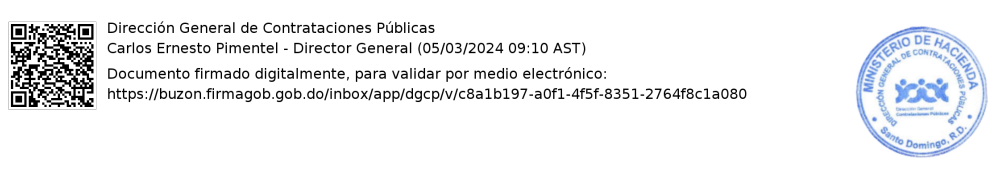 Por ENTIDAD CONTRATANTE:Por EL PROVEEDOR:_____________________________________________JOSÉ MARTÍN VÍLCHEZ UREÑA ARCHIVO GENERAL DE LA NACIÓN_____________________________________________Nombre representanteCargo